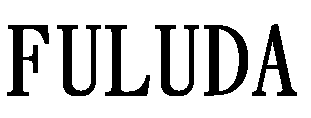 台灣婦女尿動力暨下泌尿道功能障礙學會年會 日期:2021年10月24日(星期日)08:30~14:00  地點:台北萬芳醫院5樓500階梯教室TimeTopicTopicspeakersmoderators08:30-08:50Registration  / opening remarks  梁守蓉主任.王國華理事長Registration  / opening remarks  梁守蓉主任.王國華理事長Registration  / opening remarks  梁守蓉主任.王國華理事長Registration  / opening remarks  梁守蓉主任.王國華理事長In       BasicIn       BasicIn       BasicIn       BasicIn       Basic08:50-09:15Pelvic anatomy and physiology of micturitionPelvic anatomy and physiology of micturition吳晉睿醫師潘恆新主任/王國華主任09:15-09:40Pathogenesis of FLUTSPathogenesis of FLUTS鄭馥青醫師潘恆新主任/王國華主任09:40-09:50Introduction of UDSIntroduction of UDS楨寶林益用潘恆新主任/王國華主任09:50-10:15UDS interpretations of Female LUTs  UDS interpretations of Female LUTs  李華霖醫師潘恆新主任/王國華主任10:15-10:30  10:15-10:30                Q   &   A              Q   &   A              Q   &   AIn       Clinic  In       Clinic  In       Clinic  In       Clinic  In       Clinic  10:30-10:55Current treatments of OABCurrent treatments of OAB林益豪主任劉榮啟主任/許鈞碩主任10:55-11:05Introduction of medicine for FLUTSIntroduction of medicine for FLUTS安斯泰來劉榮啟主任/許鈞碩主任11:05-11:30Diagnosis and treatments of I.C. Diagnosis and treatments of I.C. 楊旻鑫醫師劉榮啟主任/許鈞碩主任11:30-11:55Vaginal Laser Applications for LUTS & GSMVaginal Laser Applications for LUTS & GSM張宇琪醫師劉榮啟主任/許鈞碩主任11:55-12:05Introduction of Vaginal LaserIntroduction of Vaginal Laser妮傲絲翠賴宇柔12:05-12:20  Q   &   A  Q   &   A  Q   &   A  Q   &   ASurgical interventions of USI and POPSurgical interventions of USI and POPSurgical interventions of USI and POPSurgical interventions of USI and POPSurgical interventions of USI and POP12:20-12:45Current overview of SUI surgical optionsCurrent overview of SUI surgical options黃文助主任楊振銘主任/王國華主任12:45-13:10Pelvic floor defects and current POP surgical optionsPelvic floor defects and current POP surgical options盧佳序主任楊振銘主任/王國華主任13:10-13:20Introduction of current sling and meshIntroduction of current sling and mesh多田生技杜宇辰楊振銘主任/王國華主任13:20-13:30Closing remarks Closing remarks 王國華理事長王國華理事長